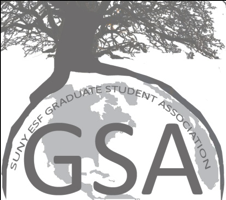 Reminders-Grad appreciation week events ongoing this week. -Spread the word to vote for the ‘Interactive Event’ on Facebook or email Eileen with a vote -Latin American Night 4/12 General meetingPresident call to order Roll call14 including Faculty Advisor – no quorum this weekReview and approval of meeting minutes (tabled until 4/20 meeting) New BusinessElectionsStill Vacant: Secretary, USA Rep, 2 EFB, FNRM, SCME, GPES (1 person expressed interested after ballot was finalized)Scott: Recruit for these positions, especially Secretary, and try to have them filled during last meeting of the academic year. Stacey: Spoke to someone interested in FNRM Rep positionEly: If anyone has contact info for people who are interested, send their emails to Ely so that we can make sure to contact them prior to the final meeting. Upcoming ScheduleMeeting today, then 2 weeks 4/20, then Final Meeting of Academic YearScott: Try to invite Joe Rufo or Scott Shannon to next meetingFinal meeting—4/29 “Reading Day” between semester ending and Finals starting?Ely: Before 5pm best for LA studentsScott will send Doodle Poll after ElectionsSurvey Monkey AccountScott: Does GSA want to look into purchasing Survey Monkey account or borrow from a professor as we did this year?Jay: How much does it cost?Allison: $300/yr for unlimited Eileen: If we buy account, open it up to all grad studentsAllison: Google Forms also good for collecting dataEly: I’ll put it in the Officer Report to look into different options and what we did this year College Foundation Board – GSA rep for this?Alex: USA has a rep on the board for the College Foundation, who is very fiscally important for the college, but no GSA RepScott: PJ (USA President) said that he will bring it up at the next meeting. Committee UpdatesSpeakers:Alex: $700 left, not sure how much will be spent on remaining events. Might have a small amount left over. Bring in a speaker for Earth Week, or maybe right after Earth WeekProfessional Development: Stacey: $1235 left, not sure exactly how much will be spent on Spotlight$500 for pizza party, but not sure if we should spend money on non-gradsProbably won’t buy pizza unless USA chips in Stacey: Need grad student judges for undergrad Spotlight competition since not getting much alumni feedback. Will email with detailsInternational:Yunyun: Will spend all remaining budget on Latin American night. If >$50 left over, probably throw one last movie night. Social:Eileen: Laser Tag was successful (and fun!)…20ish people despite being Easter weekend. Grad appreciation week this week—Movie Night, Interactive event, Beer Belly. Remind people to vote for interactive event. Vote on facebook or email Eileen. TGIO 5/1 Clark Reservation. BBQ with some catered side dishes. Likely need volunteer drivers for school vehicles. Probably 4pm-8pm, but don’t need to stay the whole time.$1500 left. $500 for interactive event, $1000 for TGIO. SU Ext VP finally contacted Eileen about Flannel 5k. Miscommunication regarding their role in it (they basically have to do most of the organizing because we are not a recognized SU Club). Might be too late, but they did budget for it. If we can pull it off, $350 for flannel 5k, $650 for TGIO. Ely: might be too late to order shirtsEileen: Last contact was SU VP will look into it. Grants and Awards:Jay: Received 12 research grants, can fund 4, maybe 5. Allison: 17 travel grants received, 7 funded. Could definitely use excess money for travel grants. Faculty Governance Instructional Quality and Academic SuccessAllison: Basically entire year has been devoted to Middle States Accreditation of the Gen Ed portion of our Undergrad program. Upcoming events	4/6-4/10 Grad Appreciation Week 4/6 Movie Night: Theory of Everything4/8 Interactive Event4/9 Westcott Night-Beer Bellys4/10 Surviving Grad School4/12 Latin American NightAttendanceGSA SenateScott Bergey		PresidentYunyun Bi		VP of International ActivitiesEileen Leon		VP of Social ActivitiesAlex Poisson 		VP of Speakers and PresentationsStacey Mack 		VP of Professional DevelopmentEly Margolis		VP of Communications Allison Oakes		TreasurerZach LaFaver		USA RepresentativeLaura Gonzalez	Environmental Resources Engineering RepresentativeJay Wason		Environmental Forest Biology Representative (I)Becky Fuda 		Environmental Forest Biology Representative (II)Mirian Calderon	Environmental Science Representative (II)Rick Joseph		Chemistry RepresentativeDoug Morrison	Faculty Advisor